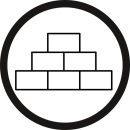 Name: _______________		Zahlenmauern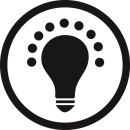  Warum ist das so? Begründe. 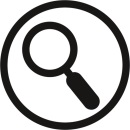  Zeige mit Plättchen.  Zeige mit Plättchen. 